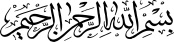 غیرحضوری - گرایشیغیرحضوری - گرایشیامتحانات پایانی -  نيمسال دوم  95 ـ  94امتحانات پایانی -  نيمسال دوم  95 ـ  94امتحانات پایانی -  نيمسال دوم  95 ـ  94امتحانات پایانی -  نيمسال دوم  95 ـ  94گرایش:گرایش:گرایش:تفسیر تفسیر 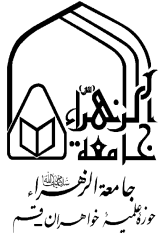 نام درس  :ترجمه و شرح قرآن 1ترجمه و شرح قرآن 1ترجمه و شرح قرآن 1ترجمه و شرح قرآن 1کد درس :کد درس :کد درس :864113486411348641134تاریخ امتحان  :30/4/9530/4/95ساعت برگزاری :161616مدت پاسخگویی :مدت پاسخگویی :مدت پاسخگویی :80 دقیقهنـام نـام نام خانوادگینام خانوادگینام پدرکد تحصیلیکد تحصیلیکد تحصیلینام استان محل آزمون نام استان محل آزمون نمره برگهنمره برگهتـوجه قبل از شروع به پاسخگویی سوالات حتما مشخصات فردی، کد تحصیلی و نام محل آزمون خود را به صورت دقیق بنویسید. فقط به 10 سؤال پاسخ دهيد، در صورت پاسخ به همه سؤالات، سؤال آخر حذف شده و نمره ای به آن تعلق نخواهد گرفت. برای پاسخگویی به سوالات ترتیب پاسخگویی رعایت شود تا اساتید محترم زمان تصحیح، دچار مشکل نگردند. قبل از شروع به پاسخگویی سوالات حتما مشخصات فردی، کد تحصیلی و نام محل آزمون خود را به صورت دقیق بنویسید. فقط به 10 سؤال پاسخ دهيد، در صورت پاسخ به همه سؤالات، سؤال آخر حذف شده و نمره ای به آن تعلق نخواهد گرفت. برای پاسخگویی به سوالات ترتیب پاسخگویی رعایت شود تا اساتید محترم زمان تصحیح، دچار مشکل نگردند. قبل از شروع به پاسخگویی سوالات حتما مشخصات فردی، کد تحصیلی و نام محل آزمون خود را به صورت دقیق بنویسید. فقط به 10 سؤال پاسخ دهيد، در صورت پاسخ به همه سؤالات، سؤال آخر حذف شده و نمره ای به آن تعلق نخواهد گرفت. برای پاسخگویی به سوالات ترتیب پاسخگویی رعایت شود تا اساتید محترم زمان تصحیح، دچار مشکل نگردند. قبل از شروع به پاسخگویی سوالات حتما مشخصات فردی، کد تحصیلی و نام محل آزمون خود را به صورت دقیق بنویسید. فقط به 10 سؤال پاسخ دهيد، در صورت پاسخ به همه سؤالات، سؤال آخر حذف شده و نمره ای به آن تعلق نخواهد گرفت. برای پاسخگویی به سوالات ترتیب پاسخگویی رعایت شود تا اساتید محترم زمان تصحیح، دچار مشکل نگردند. قبل از شروع به پاسخگویی سوالات حتما مشخصات فردی، کد تحصیلی و نام محل آزمون خود را به صورت دقیق بنویسید. فقط به 10 سؤال پاسخ دهيد، در صورت پاسخ به همه سؤالات، سؤال آخر حذف شده و نمره ای به آن تعلق نخواهد گرفت. برای پاسخگویی به سوالات ترتیب پاسخگویی رعایت شود تا اساتید محترم زمان تصحیح، دچار مشکل نگردند. قبل از شروع به پاسخگویی سوالات حتما مشخصات فردی، کد تحصیلی و نام محل آزمون خود را به صورت دقیق بنویسید. فقط به 10 سؤال پاسخ دهيد، در صورت پاسخ به همه سؤالات، سؤال آخر حذف شده و نمره ای به آن تعلق نخواهد گرفت. برای پاسخگویی به سوالات ترتیب پاسخگویی رعایت شود تا اساتید محترم زمان تصحیح، دچار مشکل نگردند. قبل از شروع به پاسخگویی سوالات حتما مشخصات فردی، کد تحصیلی و نام محل آزمون خود را به صورت دقیق بنویسید. فقط به 10 سؤال پاسخ دهيد، در صورت پاسخ به همه سؤالات، سؤال آخر حذف شده و نمره ای به آن تعلق نخواهد گرفت. برای پاسخگویی به سوالات ترتیب پاسخگویی رعایت شود تا اساتید محترم زمان تصحیح، دچار مشکل نگردند. قبل از شروع به پاسخگویی سوالات حتما مشخصات فردی، کد تحصیلی و نام محل آزمون خود را به صورت دقیق بنویسید. فقط به 10 سؤال پاسخ دهيد، در صورت پاسخ به همه سؤالات، سؤال آخر حذف شده و نمره ای به آن تعلق نخواهد گرفت. برای پاسخگویی به سوالات ترتیب پاسخگویی رعایت شود تا اساتید محترم زمان تصحیح، دچار مشکل نگردند. قبل از شروع به پاسخگویی سوالات حتما مشخصات فردی، کد تحصیلی و نام محل آزمون خود را به صورت دقیق بنویسید. فقط به 10 سؤال پاسخ دهيد، در صورت پاسخ به همه سؤالات، سؤال آخر حذف شده و نمره ای به آن تعلق نخواهد گرفت. برای پاسخگویی به سوالات ترتیب پاسخگویی رعایت شود تا اساتید محترم زمان تصحیح، دچار مشکل نگردند. قبل از شروع به پاسخگویی سوالات حتما مشخصات فردی، کد تحصیلی و نام محل آزمون خود را به صورت دقیق بنویسید. فقط به 10 سؤال پاسخ دهيد، در صورت پاسخ به همه سؤالات، سؤال آخر حذف شده و نمره ای به آن تعلق نخواهد گرفت. برای پاسخگویی به سوالات ترتیب پاسخگویی رعایت شود تا اساتید محترم زمان تصحیح، دچار مشکل نگردند.در آیه شریفه «قد کانت لکم اسوة حسنة فی ابراهیم ... الا قول ابراهیم لابیه لاستغفرن لک»، تفسیر درست از استثنای  مذکور را بیان کنید.      در آیه شریفه «ان الله یحب الذین یقاتلون فی سبیله صفا کانهم بنیان مرصوص»:                     الف) معنای صف و مرصوص چیست؟                    ب) مراد از تشبیه در آیه را بیان کنید.               در آیه شریفه «واخری تحبونها نصر من الله و فتح قریب»:               مراد از فتح قریب چیست؟ احتمالات گوناگون را بنویسید و نظر مصنف را بیان کنید. (به اختصار )   در آیه شریفه «الذی بعث فی الامیین رسولا منهم» تفسیر درست از اُمییّن چیست؟ تفاسیر دیگر را نیز به اختصار بیان کنید.  ارتباط آیه شریفه «مثل الذین حمّلوا التوراة ثم لم یحملوها کمثل الحمار یحمل اسفارا» با یهود را توضیح دهید.  فلسفه نماز عبادی سیاسی جمعه را به اختصار بیان کنید.      در آیه شریفه «اتخذوا أیمانهم جنة فصدّوا عن سبیل الله»، منظور از فصدّوا عن سبیل الله چیست ؟دو احتمال را ذکر کنید. در آیه شریفه «و إذا رأیتهم تُعجبک أجسامهم و ان یقولوا تسمع لقولهم کأنهم خشبٌ مسندة» وجه تشبیه منافقان به «خشب مسنده» را بیان کنید.                   چهار نشانه از منافقین که در سوره منافقین مذکور است را فقط نام ببرید.  سه مرحله از علم الهی بر اساس آیه شریفه «یعلم ما فی السماوات و الارض و یعلم ما تسرون و ما تعلنون و الله علیم بذات الصدور» را به اختصار بیان کنید.   مراد از «یوم التغابن و یوم الجمع» چیست؟ به اختصار توضیح دهید.  هر سؤال    2    نمره دارد  				        	                                     		                                                                                                                                                                                                                                                              موفق باشيد    